01:05:08	Mikhael Crow:	Welcome all to the Higher Mind!
♎☀️🌑🌕🌍🧙‍♂️🕯️

Awakening the Higher Mind recordings can be viewed here:
https://www.makara.us/portal/?page_id=247

Tomorrow October 15	
SECRET DOCTRINE
Time: 07.00pm UTC
https://moryafederation.zoom.us/s/89247152466?pwd=bjJESmJkcTVGZXZmK240c25CdzNTdz09

Thursday october 19
ASK_REAPPEARANCE OF THE CHRIST (ROC)
Time: 06.00pm UTC
https://moryafederation.zoom.us/s/89314483612?pwd=Q2UvZ2VUdndmMXR1TzZjNUQyL2RWUT09
01:05:39	Maria Mikhailas:	❤️
01:06:02	Diana Bolbochan:	Reacted to "❤️" with ❤️
01:06:14	Greg Garceau:	Thanks its good to be here.
01:09:36	Meire Santos:	Reacted to "Thanks its good to b..." with 💖
01:09:39	Meire Santos:	Reacted to "❤️" with 💖
01:16:21	Mikhael Crow:	If you want to view this presentation document here:
01:16:57	Janet n:	Reacted to "2023-Morya-AHMI-1014-Presentation-DC.pdf" with 🙏🏼
01:17:55	anna  sclar:	thank you!
01:18:21	Zenaide Moret:	Reacted to "2023-Morya-AHMI-1014-Presentation-DC.pdf" with 🙏🏼
01:33:03	Andie:	It is an excellent proof that DK was always bringing this awesome reality to the fore. Love it
01:34:13	Jeronim Schwendinger:	why apologize? technicality is not needed occultism? Or the development of the higher mind?
01:34:27	kathryn davison:	Reacted to "why apologize? techn..." with 👏🏼
01:35:12	Jeronim Schwendinger:	but if it is endeed not needed then I take your apology 😄
01:35:39	Sandra Bates:	What is the name of that Video and how can I get it?
01:35:42	Diana Bolbochan:	As Sound creates Form and we are able to "hear" certain sounds of our solar system or beyond, perhaps we could through the sound of each Constellation identify its dynamism or geometrical kinetics that would have application to medicine (slide shown at the beginning).
01:35:49	kathryn davison:	It was striking to see the language and correspondences he highlighted.
01:36:26	Rose Bates\:	Question for Duane, can there be examples of what ‘higher manifestations of the 5th ray’ would be?
01:38:17	Mikhael Crow:	direct link to the video on YouTube
https://youtu.be/Qnqp4FqqOuQ?si=pu1cYeLofU4dsGUo
01:38:25	Meire Santos:	Reacted to "direct link to the v..." with 🙏🏽
01:38:49	kathryn davison:	Reacted to "direct link to the v..." with 🎉
01:39:16	Zenaide Moret:	Reacted to "direct link to the v..." with 🙏🏽
01:40:32	Magda Guia:	Can you please confirm the parallelism Mercury = Sirius = Primordial Buddha = Hermes ('disciple' of Manu - together with Zarathustra - initiating the first post Atlantic civilization (paleo-indian)?
01:40:44	Dana:	Paistes Gongs are tuned to the frequencies of the planets
01:40:55	Heidi Lorenz:	That Diane is talking about vibrational medicine which can be induced by sound that is not obstructed in the vehicles.  When there is attachment to the past forms the new ones are blocked from entering the consciousness.
01:41:15	kathryn davison:	Reacted to "{12E7ABC4-3E65-44C5-BA9E-40DE983C99FE}.png" with 🥰
01:41:29	Yvette:	Reacted to "{12E7ABC4-3E65-44C5-BA9E-40DE983C99FE}.png" with 🥰
01:42:34	Jeronim Schwendinger:	lol
01:44:25	Janet n:	Reacted to "Paistes Gongs are tu..." with 💜
01:45:21	Janet n:	Reacted to "That Diane is talkin..." with 💞
01:46:15	Janet n:	Reacted to "Question for Duane, ..." with 🙏🏼
01:46:27	Diana Bolbochan:	Reacted to "That Diane is talkin..." with 👍
01:46:40	Janet n:	Reacted to "{12E7ABC4-3E65-44C5-BA9E-40DE983C99FE}.png" with 🥰
01:47:49	Rose Bates\:	invocation and evocation
01:47:56	Jeronim Schwendinger:	Is there a difference between the clairvoyance that DK mentions and what the third eye enables?
01:50:09	Rose Bates\:	Reacted to "pic-ca01cedd-a0a6-4466-882e-d69df6f5d14c.jpg" with ❤️
01:50:15	Rose Bates\:	Reacted to "pic-fcc40fdb-7cef-4469-b6a6-fd137b9e571e.jpg" with ❤️
01:50:27	Greg Garceau:	This is the difference between Higher and lower psychism,
01:50:33	Jeronim Schwendinger:	I thought the Third Eye is the eye created by the magnetic fields of the crown chakra and ajna chakra and the pineal and pituitary glands.
01:51:17	Diana Bolbochan:	Reacted to "This is the differen..." with 👍
01:51:56	Greg Garceau:	Learning how to raise our consciousness out of the lower desires based nature qualities of psychism to its reflective expression in the higher soul expression is the key to understanding the differences for all of us between lower and higher psychism.
01:52:52	Jo Garceau:	Why does the Seven Sacred Planets show Nepune twice
01:53:07	Greg Garceau:	DK also emphasizes that all initiations can only happen on the mental plane.
01:57:08	Greg Garceau:	yes that's exactly what I meant, they may appear to happen on the lower planes but are felt in the mental plane.
02:00:00	BL2:	NASA symphonies of the planets link on YouTube: https://www.youtube.com/watch?v=2cpXpgjUT2k
02:00:39	Zenaide Moret:	Reacted to "NASA symphonies of t..." with 🙏
02:01:45	Janet n:	Reacted to "NASA symphonies of t..." with 🙏
02:03:19	Leni:	Beautiful!   Leni
02:03:46	Maria Mikhailas:	Annette Cantor and Dueter music
02:06:34	Heidi Lorenz:	That is the harmonics of the negative and positive charges
02:06:41	Jo Garceau:	I believe the image can be both mentally and feelingly experienced.
02:07:13	anna  sclar:	findings of Quantum Physics about our universe being made up of an interconnected unbroken wholeness, examples of Non-Locality phenomena and the Observer Effect, implying that consciousness underlies all reality, has striking parallels with our ancient Esoteric concepts that all reality is the mani-festation of an infinite Singularity which some choose to call Source, and most others call God.
image from Anna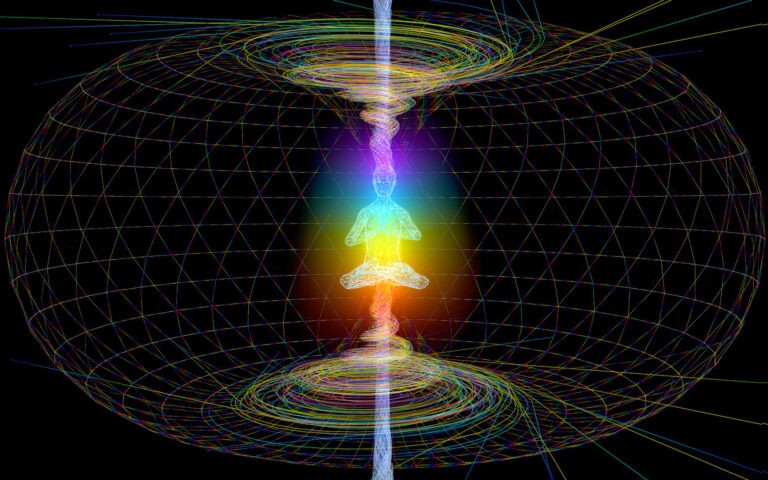 Image from Ann Veronica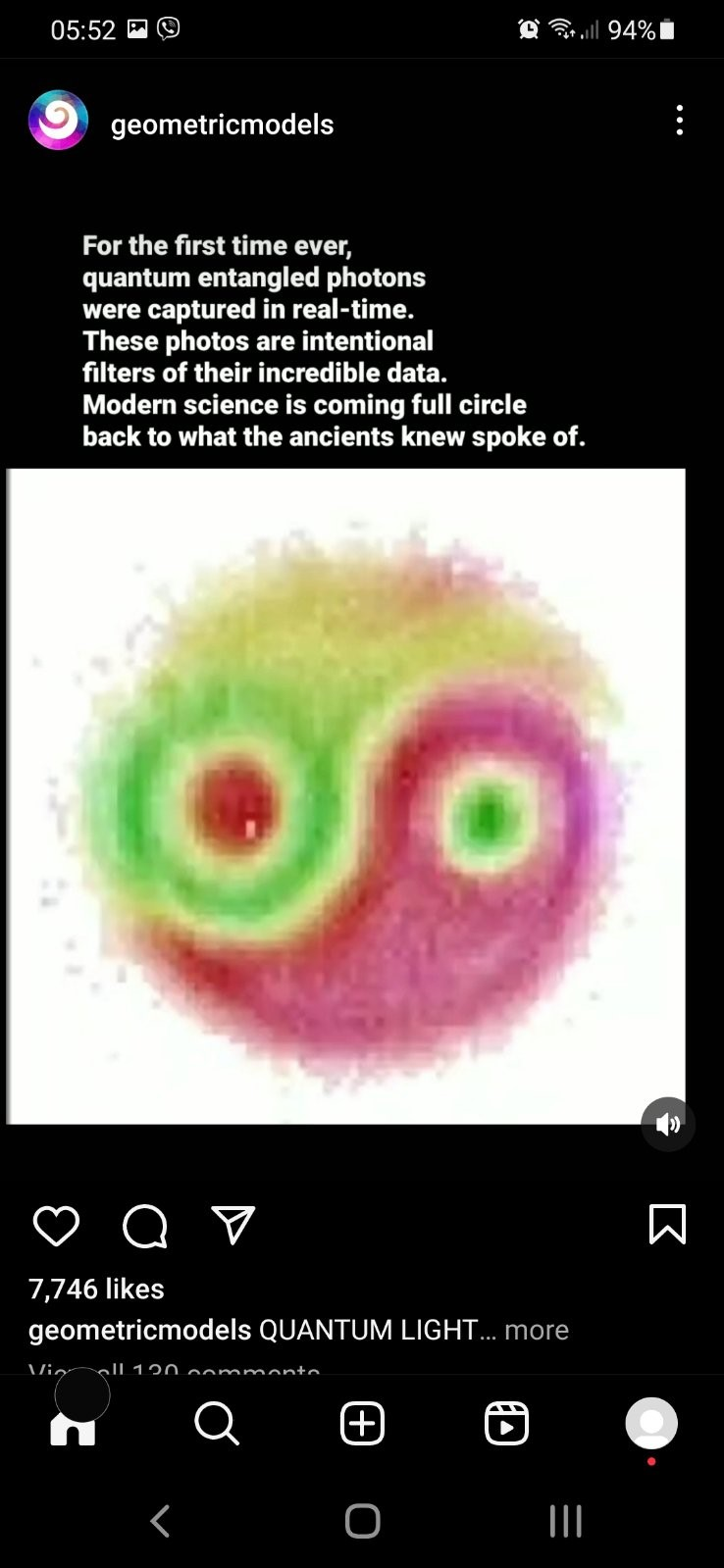 02:08:01	Heidi Lorenz:	Exactly that is magnificent in its continuance of the wholeness of life.
02:08:14	Diana Bolbochan:	Reacted to "NASA symphonies of t..." with ❤️
02:08:30	Greg Garceau:	Are these animations that you are using calibrated in a sense to the earth's vibrational frequency of 7.83 hertz or cycles per second?
02:12:42	Heidi Lorenz:	Exactly!
02:18:03	Heidi Lorenz:	Shows how th Beauty is formulated through the opposing force creating shapes and feelings.
02:18:19	Maria Mikhailas:	The Mind of God is Beauty!
02:19:07	Leni:	I realized on which Ray IS my Monad! Thank You - Leni
02:19:42	Jo Garceau:	back one image.....if we can blend from one to two and vice versa, we also can follow the figure eight (christ) and blend all seven rays, or probably any two levels.
02:20:03	BL2:	if you check this out you can find more images traced in the sky with the planets.  https://theplanetarysystem.org/
02:20:21	Zenaide Moret:	Reacted to "if you check this ou..." with 🙏
02:30:42	RISA D:	Principle of Mutation, page 5 - Initiation Human & Solar.
02:30:45	Heidi Lorenz:	Shows the interpenetration of the Life!
02:31:43	RISA D:	A sense of wonder!
02:31:47	Maria Mikhailas:	I love this way of seeing the Rays! Thank you!
02:32:00	Janet n:	Reacted to "{9CDD36D6-00AA-4FF1-ABB3-ECC9C01F44D4}.png" with 💜
02:33:01	kathryn davison:	Reacted to "I love this way of s..." with 🌹
02:33:16	kathryn davison:	Reacted to "A sense of wonder!" with ❤️
02:36:34	RISA D:	Where is the 1st Alaya quote from?
02:37:52	Sri Yantra Shanti:	thank you so much Duane and All, must go, but will go through the recordings … with love
02:38:30	Andie:	Synchronicity at its purest.yummm
02:38:55	Jo Garceau:	The Sabian symbol for today's eclipse is an eagle turns into a dove.  26 Libra.
02:40:34	Andie:	Thanks for this splendor for my new visions
02:41:28	kathryn davison:	Reacted to "The Sabian symbol fo..." with 🥰
02:43:46	Magda Guia:	The "birds' language" or flight out of time and space therefore is the Alaya, the music of the spheres, so we are talking about the Damasco experience / initiation (maybe the third one?), or the 'cosmic Christ'
02:43:50	Heidi Lorenz:	WoW it shows the arrow of direction the waves what a wondrous Bird!  Directing Itself through itself!  Thank You Thank you Thank you! Speaks directly to the Heart!
02:44:45	RISA D:	The Buddist term ālaya- meaning "storehouse consciousness," Alaya means "abode" or "dwelling" in its original Sanskrit.
02:44:56	Leni:	The Waves are the Acquarian ondulations , too!   Leni
02:45:03	anna  sclar:	fantastic.  the  ropes  of  angels
image from Anna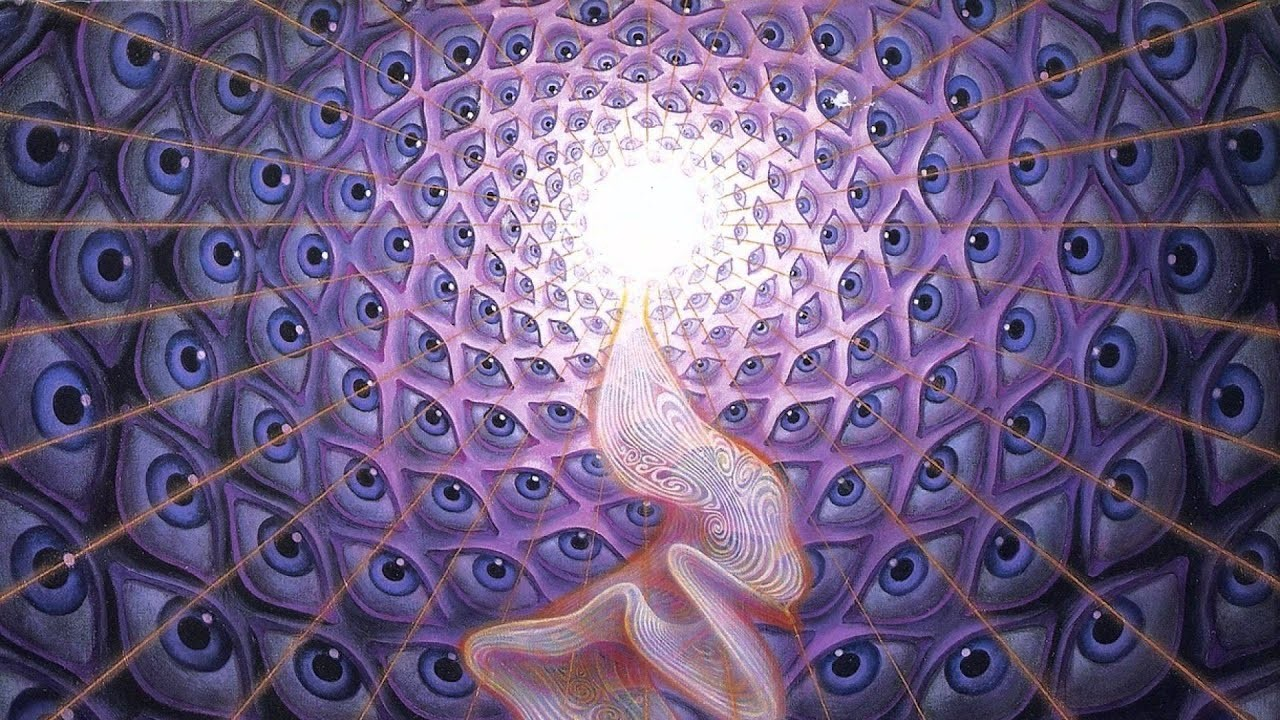 02:45:26	Magda Guia:	Reacted to The Sabian symbol fo... with "👍"
02:46:25	kathryn davison:	So inspiring and elevating, what a compilation, thank you Duane and all the co-hosts…
02:48:32	Rose Bates\:	Reacted to "So inspiring and ele..." with ❤️
02:49:52	Heidi Lorenz:	Reacted to "So inspiring and ele..." with ❤️
02:50:22	anna  sclar:	A laya-center could be conceived as a cosmic vortex through which the Logos from superior spheres of consciousness pours down its creative energy into the lowers spheres, thus, animating, inspiring and breathing its own essence or substance into the lower parallel universes
02:50:41	Heidi Lorenz:	Reacted to "A laya-center could ..." with ❤️
02:52:29	Michael Stacy:	Radiatory healing for the planet
02:52:39	Heidi Lorenz:	Reacted to "A laya-center could ..." with 🎉
02:52:40	Maria Mikhailas:	Reacted to "A laya-center could ..." with ❤️
02:52:54	RISA D:	The mideast is said by the Tibetan to be the solar plexus of the world, & it must be lifted up to the heart - this is the reorientation that is attempting to happen at this time.
02:53:11	Rose Bates\:	Reacted to "The mideast is said ..." with ❤️
02:53:34	vicky:	Reacted to "The mideast is said ..." with ❤️
02:54:18	Vivienne G-S:	The Essenes in Israel leading to the birth of Jesus communicated morning and evening with the Angels.
02:54:22	Stefan Oberst:	🍩🎼🙏🌎🌍🔆
02:54:40	kathryn davison:	Reacted to "The Essenes in Israe..." with 💜
02:54:42	Janet n:	Reacted to "🍩🎼🙏🌎🌍🔆" with 💛
02:54:44	Maria Mikhailas:	Reacted to "The mideast is said ..." with ❤️
02:54:48	kathryn davison:	Reacted to "🍩🎼🙏🌎🌍🔆" with 🌹
02:55:28	Marianne Larsson:	🙏
02:55:36	Yoel:	thank you for mentioning the middle east. Love and Light to the entire reason. May all, wake up to the reality of their soul. Let's help facilitate that
02:55:43	kathryn davison:	Reacted to "thank you for mentio..." with ❤️
02:55:47	Maria Mikhailas:	Reacted to "thank you for mentio..." with ❤️
02:56:03	kathryn davison:	Reacted to "🍩🎼🙏🌎🌍🔆" with 👏🏼
02:56:06	Duane Carpenter:	Reacted to "🍩🎼🙏🌎🌍🔆" with 🌹
02:56:29	Greg Garceau:	It is also important to identify and send healing energies to the islam population not directly connected to Hamas in the issues of our Solar Plexus global energy dynamic.
02:56:43	Yoel:	Reacted to "It is also important..." with 🧡
02:57:18	Yoel:	and healing energies to heal all the trauma of the last 10 years or so in the middle east
02:57:27	Yoel:	100 years
02:57:39	Rose Bates\:	Reacted to "100 years" with 👍
02:58:32	Aurora- Brasil:	wonderful ! Trank ypu all 🔥❤️💙💚
02:58:51	Maria Mikhailas:	Reacted to "100 years" with 👍
02:59:24	Leni:	The central Magick of the Group GRATITUDE!   Leni
02:59:39	Zenaide Moret:	🙏💙🌹
03:00:07	Yoel:	Let the plan of love and light work out, and may it seal the door where evil dwells. Let light and Love and Power restore the Plan on Earth
03:00:08	Maria Mikhailas:	Grateful for this influx of sacred focus on the astonishing world we live in. It brings in holy energy 🙏
03:00:22	Rose Bates\:	Reacted to "Grateful for this in..." with ❤️
03:00:35	Maria Mikhailas:	Reacted to "Let the plan of love..." with ❤️
03:00:40	Mikhael Crow:	I would also suggest in any of these events we research the karma/history - cause and effect that lends to the dark anchors contaminating these regions.  As the black and white view of good guy and bad guy is not an accurate representation of any of these conflicts and leads to further hatred and division.  Darker forces know the lines of energy on the Planet well and foment misery at key points.  This needs to be healed and sealed.
03:00:56	Duane Carpenter:	Reacted to "I would also suggest..." with ♥️
03:01:01	Maria Mikhailas:	Reacted to "I would also suggest..." with ❤️
03:01:03	kathryn davison:	Reacted to "I would also suggest..." with 🌹
03:01:10	vicky:	Reacted to "I would also suggest..." with ❤️
03:01:13	anna  sclar:	Thank  you,  Duane ,  Rose   -  we  are   definitely  see  how  the  time  has  come  for  use  to penetrate  into  the cycles  of  the  higher  dimensions...   be  on  the  way   to  the image  God  created  us  .03:01:15	Yvette:	Reacted to "I would also suggest…" with ♥️
03:01:16	Yvette:	Reacted to "I would also suggest…" with ❤️
03:01:16	Duane Carpenter:	Reacted to "I would also suggest..." with 🌹
03:01:17	RISA D:	Inspiring. Bringing the kingdoms of beauty into the world. Lifting the kingdoms to the Kings of Beauty. Thank you to everyone who brought this presentation forth…Duane, Rose, etc. Risa
03:01:17	Yoel:	Indeed Michael. Thank you
03:01:19	Yvette:	Reacted to "I would also suggest…" with 🌹
03:01:26	Zenaide Moret:	Reacted to "I would also suggest..." with 🌹
03:01:33	Yoel:	Thank you
03:01:39	Minnamari:	🙏✨💖
03:01:40	Rose Bates\:	Reacted to "I would also suggest..." with ❤️
03:01:40	Janet n:	🙏🏼  TY
03:01:47	Heidi Lorenz:	Thank you All what an uplifting presentation!
03:02:00	Yoel:	Reacted to "I would also suggest..." with 🧡
03:02:03	Mikhael Crow:	Blessings to all and big love!
♎☀️🌑🌕🌍🧙‍♂️🕯️

New Moon recordings can be viewed here:
https://www.makara.us/portal/?page_id=832

Awakening the Higher Mind recordings can be viewed here:
https://www.makara.us/portal/?page_id=247

Tomorrow October 15	
SECRET DOCTRINE
Time: 07.00pm UTC
https://moryafederation.zoom.us/s/89247152466?pwd=bjJESmJkcTVGZXZmK240c25CdzNTdz09

Thursday October 19
ASK_REAPPEARANCE OF THE CHRIST (ROC)
Time: 06.00pm UTC
https://moryafederation.zoom.us/s/89314483612?pwd=Q2UvZ2VUdndmMXR1TzZjNUQyL2RWUT09
03:02:14	Greg Garceau:	Noted and blessings thank Mikhael and everyone else involved in this important group focus.
03:02:15	Luise Kelley:	Thank you so much!!!
03:02:23	Kira:	Thank you 🙏 Blessings to All 💙
03:02:39	Dana:	Gratitude and Blessings to All.🎶🌍🙏🕉️💗
03:02:40	RISA D:	Thanks BL…..risa
